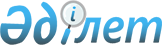 О бюджете Чаганского сельского округа Теректинского района на 2020-2022 годы
					
			Утративший силу
			
			
		
					Решение Теректинского районного маслихата Западно-Казахстанской области от 10 января 2020 года № 38-14. Зарегистрировано Департаментом юстиции Западно-Казахстанской области 14 января 2020 года № 5943. Утратило силу решением Теректинского районного маслихата Западно-Казахстанской области от 24 февраля 2021 года № 3-5
      Сноска. Утратило силу решением Теректинского районного маслихата Западно-Казахстанской области от 24.02.2021 № 3-5 (вводится в действие со дня первого официального опубликования).
      В соответствии с Бюджетным кодексом Республики Казахстан от 4 декабря 2008 года, Законом Республики Казахстан от 23 января 2001 года "О местном государственном управлении и самоуправлении в Республике Казахстан" Теректинский районный маслихат РЕШИЛ:
      1. Утвердить бюджет Чаганского сельского округа Теректинского района на 2020-2022 годы согласно приложениям 1, 2 и 3 соответственно, в том числе на 2020 год в следующих объемах:
      1) доходы – 59 064 тысячи тенге:
      налоговые поступления – 7 305 тысяч тенге;
      неналоговые поступления – 0 тенге;
      поступления от продажи основного капитала – 0 тенге;
      поступления трансфертов – 51 759 тысяч тенге;
      2) затраты – 59 359 тысяч тенге;
      3) чистое бюджетное кредитование – 0 тенге:
      бюджетные кредиты – 0 тенге; 
      погашение бюджетных кредитов – 0 тенге;
      4) сальдо по операциям с финансовыми активами – 0 тенге:
      приобретение финансовых активов – 0 тенге;
      поступления от продажи финансовых активов государства – 0 тенге;
      5) дефицит (профицит) бюджета – -295 тысяч тенге;
      6) финансирование дефицита (использование профицита) бюджета – 295 тысяч тенге:
      поступления займов – 0 тенге;
      погашение займов – 0 тенге;
      используемые остатки бюджетных средств – 295 тысяч тенге.
      Сноска. Пункт 1 - в редакции решения Теректинского районного маслихата Западно-Казахстанской области от 28.09.2020 № 45-5 (вводится в действие с 01.01.2020).


      2. Поступления в бюджет Чаганского сельского округа на 2020 год формируются в соответствии с Бюджетным кодексом Республики Казахстан, решением Теректинского районного маслихата от 31 декабря 2019 года №37-1 "О районном бюджете на 2020-2022 годы" (зарегистрированное в Реестре государственной регистрации нормативных правовых актов №5924).
      3. Учесть в бюджете Чаганского сельского округа на 2020 год поступления субвенции, передаваемых из районного бюджета в сумме 46 334 тысячи тенге.
      Сноска. Пункт 3 - в редакции решения Теректинского районного маслихата Западно-Казахстанской области от 25.05.2020 № 42-8 (вводится в действие с 01.01.2020).


      3-1. Учесть в бюджете Чаганского сельского округа на 2020 год поступления целевых трансфертов, выделенных из вышестоящего бюджета в общей сумме 5 425 тысяч тенге.
      Сноска. Решение дополнено пунктом 3-1 в соответствии с решением Теректинского районного маслихата Западно-Казахстанской области от 23.07.2020 № 43-9 (вводится в действие с 01.01.2020); в редакции решения Теректинского районного маслихата Западно-Казахстанской области от 28.09.2020 № 45-5 (вводится в действие с 01.01.2020).


      4. Деньги от реализации товаров и услуг, предоставляемых государственными учреждениями, подведомственных местным исполнительным органам, используются ими в порядке, определяемом Бюджетным кодексом Республики Казахстан и Правительством Республики Казахстан.
      5. Предусмотреть гражданским служащим здравоохранения, социального обеспечения, образования, культуры, спорта и ветеринарии, лесного хозяйства и особо охраняемых природных территорий, работающим в сельской местности, согласно перечню должностей специалистов определенных в соответствии с трудовым законодательством Республики Казахстан повышение на двадцать пять процентов должностных окладов и тарифных ставок по сравнению с окладами и ставками гражданских служащих, занимающихся этими видами деятельности в городских условиях, с 1 января 2020 года.
      Сноска. Пункт 5 - в редакции решения Теректинского районного маслихата Западно-Казахстанской области от 28.09.2020 № 45-5 (вводится в действие с 01.01.2020).


      6. Поручить постоянным комиссиям Теректинского районного маслихата ежеквартально заслушивать отчеты администраторов бюджетных программ.
      7. Заведующему отделом аппарата Теректинского районного маслихата (Б.Кенжегулов) обеспечить государственную регистрацию данного решения в органах юстиции, его официальное опубликование в средствах массовой информации.
      8. Настоящее решение вводится в действие с 1 января 2020 года. Бюджет Чаганского сельского округа на 2020 год
      Сноска. Приложение 1 - в редакции решения Теректинского районного маслихата Западно-Казахстанской области от 24.11.2020 № 47-11 (вводится в действие с 01.01.2020). Бюджет Чаганского сельского округа на 2021 год
      тысяч тенге Бюджет Чаганского сельского округа на 2022 год
      тысяч тенге
					© 2012. РГП на ПХВ «Институт законодательства и правовой информации Республики Казахстан» Министерства юстиции Республики Казахстан
				
      Председатель сессии

Т. Батыров

      Секретарь Теректинского районного маслихата

А. Нургалиев
Приложение 1
к решению Теректинского
районного маслихата
от 10 января 2020 года № 38-14тысяч тенге
Категория
Категория
Категория
Категория
Категория
Сумма
Класс
Класс
Класс
Класс
Сумма
Подкласс
Подкласс
Подкласс
Сумма
Специфика
Специфика
Сумма
Наименование
Сумма
1) Доходы
59 064
1
Налоговые поступления
7 305
01
Подоходный налог
1 780
2
Индивидуальный подоходный налог
1 780
04
Налоги на собственность
5 525
1
Налоги на имущество
46
3
Земельный налог
238
4
Налог на транспортные средства
5 241
2
Неналоговые поступления
0
01
Доходы от государственной собственности
0
5
Доходы от аренды имущества, находящегося в государственной собственности
0
06
Прочие неналоговые поступления
0
1
Прочие неналоговые поступления
0
3
Поступления от продажи основного капитала
0
4
Поступления трансфертов
51 759
02
Трансферты из вышестоящих органов государственного управления
51 759
3
Трансферты из районного (города областного значения) бюджета
51 759
Функциональная группа
Функциональная группа
Функциональная группа
Функциональная группа
Функциональная группа
Сумма
Функциональная подгруппа
Функциональная подгруппа
Функциональная подгруппа
Функциональная подгруппа
Сумма
Администратор бюджетных программ
Администратор бюджетных программ
Администратор бюджетных программ
Сумма
Программа
Программа
Сумма
Наименование
Сумма
2) Затраты
59 359
01
Государственные услуги общего характера
28 485
1
Представительные, исполнительные и другие органы, выполняющие общие функции государственного управления
28 485
124
Аппарат акима города районного значения, села, поселка, сельского округа
28 485
001
Услуги по обеспечению деятельности акима города районного значения, села, поселка, сельского округа
27 650
022
Капитальные расходы государственного органа
835
04
Образование
1 918
2
Начальное, основное среднее и общее среднее образование
1 918
124
Аппарат акима города районного значения, села, поселка, сельского округа
1 918
005
Организация бесплатного подвоза учащихся до ближайшей школы и обратно в сельской местности
1 918
05
Здравоохранение
179
9
Прочие услуги в области здравоохранения
179
124
Аппарат акима города районного значения, села, поселка, сельского округа
179
002
Организация в экстренных случаях доставки тяжелобольных людей до ближайшей организации здравоохранения, оказывающей врачебную помощь
179
07
Жилищно-коммунальное хозяйство
17 577
3
Благоустройство населенных пунктов
17 577
124
Аппарат акима города районного значения, села, поселка, сельского округа
17 577
008
Освещение улиц в населенных пунктах
7 157
011
Благоустройство и озеленение населенных пунктов
10 420
12
Транспорт и коммуникации
4 000
1
Автомобильный транспорт
4 000
124
Аппарат акима города районного значения, села, поселка, сельского округа
4 000
013
Обеспечение функционирования автомобильных дорог в городах районного значения, селах, поселках, сельских округах
4 000
13
Прочие
7 200
9
Прочие
7 200
124
Аппарат акима города районного значения, села, поселка, сельского округа
7 200
040
Реализация мероприятий для решения вопросов обустройства населенных пунктов в реализацию мер по содействию экономическому развитию регионов в рамках Государственной программы развития регионов до 2025 года
7 200
3) Чистое бюджетное кредитование
0
Бюджетные кредиты 
0
Категория
Категория
Категория
Категория
Категория
Сумма
Класс
Класс
Класс
Класс
Сумма
Подкласс
Подкласс
Подкласс
Сумма
Специфика
Специфика
Сумма
Наименование
Сумма
5
Погашение бюджетных кредитов
0
01
Погашение бюджетных кредитов
0
1
Погашение бюджетных кредитов, выданных из государственного бюджета
0
4) Сальдо по операциям с финансовыми активами
0
Категория
Категория
Категория
Категория
Категория
Сумма
Класс
Класс
Класс
Класс
Сумма
Подкласс
Подкласс
Подкласс
Сумма
Специфика
Специфика
Сумма
Наименование
Сумма
Приобретение финансовых активов
0
6
Поступления от продажи финансовых активов государства
0
01
Поступления от продажи финансовых активов государства
0
1
Поступления от продажи финансовых активов внутри страны
0
5) Дефицит (профицит) бюджета
-295
6) Финансирование дефицита (использование профицита) бюджета
295
7
Поступление займов
0
01
Внутренние государственные займы
0
2
Договоры займа
0
Функциональная группа
Функциональная группа
Функциональная группа
Функциональная группа
Функциональная группа
Сумма
Функциональная подгруппа
Функциональная подгруппа
Функциональная подгруппа
Функциональная подгруппа
Сумма
Администратор бюджетных программ
Администратор бюджетных программ
Администратор бюджетных программ
Сумма
Программа
Программа
Сумма
Наименование
Сумма
16
Погашение займов
0
1
Погашение займов
0
Категория
Категория
Категория
Категория
Категория
Сумма
Класс
Класс
Класс
Класс
Сумма
Подкласс
Подкласс
Подкласс
Сумма
Специфика
Специфика
Сумма
Наименование
Сумма
8
Используемые остатки бюджетных средств
295
01
Остатки бюджетных средств
295
1
Свободные остатки бюджетных средств
295Приложение 2
к решению Теректинского
районного маслихата
от 10 января 2020 года №38-14 
Категория
Категория
Категория
Категория
Категория
Сумма
Класс
Класс
Класс
Класс
Сумма
Подкласс
Подкласс
Подкласс
Сумма
Специфика
Специфика
Сумма
Наименование
Сумма
1) Доходы
51 999
1
Налоговые поступления
5 525
01
Подоходный налог
0
2
Индивидуальный подоходный налог
0
04
Налоги на собственность
5 525
1
Налоги на имущество
46
3
Земельный налог
238
4
Налог на транспортные средства
5 241
2
Неналоговые поступления
0
01
Доходы от государственной собственности
0
5
Доходы от аренды имущества, находящегося в государственной собственности
0
06
Прочие неналоговые поступления
0
1
Прочие неналоговые поступления
0
3
Поступления от продажи основного капитала
0
4
Поступления трансфертов
46 474
02
Трансферты из вышестоящих органов государственного управления
46 474
3
Трансферты из районного (города областного значения) бюджета
46 474
Функциональная группа
Функциональная группа
Функциональная группа
Функциональная группа
Функциональная группа
Сумма
Функциональная подгруппа
Функциональная подгруппа
Функциональная подгруппа
Функциональная подгруппа
Сумма
Администратор бюджетных программ
Администратор бюджетных программ
Администратор бюджетных программ
Сумма
Программа
Программа
Сумма
Наименование
Сумма
2) Затраты
51 999
01
Государственные услуги общего характера
26 478
1
Представительные, исполнительные и другие органы, выполняющие общие функции государственного управления
26 478
124
Аппарат акима города районного значения, села, поселка, сельского округа
26 478
001
Услуги по обеспечению деятельности акима города районного значения, села, поселка, сельского округа
26 478
022
Капитальные расходы государственного органа
0
04
Образование
2 492
2
Начальное, основное среднее и общее среднее образование
2 492
124
Аппарат акима города районного значения, села, поселка, сельского округа
2 492
005
Организация бесплатного подвоза учащихся до ближайшей школы и обратно в сельской местности
2 492
05
Здравоохранение
179
9
Прочие услуги в области здравоохранения
179
124
Аппарат акима города районного значения, села, поселка, сельского округа
179
002
Организация в экстренных случаях доставки тяжелобольных людей до ближайшей организации здравоохранения, оказывающей врачебную помощь
179
07
Жилищно-коммунальное хозяйство
11 650
3
Благоустройство населенных пунктов
11 650
124
Аппарат акима города районного значения, села, поселка, сельского округа
11 650
008
Освещение улиц в населенных пунктах
7 450
011
Благоустройство и озеленение населенных пунктов
4 200
12
Транспорт и коммуникации
4 000
1
Автомобильный транспорт
4 000
124
Аппарат акима города районного значения, села, поселка, сельского округа
4 000
013
Обеспечение функционирования автомобильных дорог в городах районного значения, селах, поселках, сельских округах
4 000
13
Прочие
7 200
9
Прочие
7 200
124
Аппарат акима города районного значения, села, поселка, сельского округа
7 200
040
Реализация мероприятий для решения вопросов обустройства населенных пунктов в реализацию мер по содействию экономическому развитию регионов в рамках Программы развития регионов до 2020 года
7 200
3) Чистое бюджетное кредитование
0
Бюджетные кредиты 
0
Категория
Категория
Категория
Категория
Категория
Сумма
Класс
Класс
Класс
Класс
Сумма
Подкласс
Подкласс
Подкласс
Сумма
Специфика
Специфика
Сумма
Наименование
Сумма
5
Погашение бюджетных кредитов
0
01
Погашение бюджетных кредитов
0
1
Погашение бюджетных кредитов, выданных из государственного бюджета
0
4) Сальдо по операциям с финансовыми активами
0
Категория
Категория
Категория
Категория
Категория
Сумма
Класс
Класс
Класс
Класс
Сумма
Подкласс
Подкласс
Подкласс
Сумма
Специфика
Специфика
Сумма
Наименование
Сумма
Приобретение финансовых активов
0
6
Поступления от продажи финансовых активов государства
0
01
Поступления от продажи финансовых активов государства
0
1
Поступления от продажи финансовых активов внутри страны
0
5) Дефицит (профицит) бюджета
0
6) Финансирование дефицита (использование профицита) бюджета
0
7
Поступление займов
0
01
Внутренние государственные займы
0
2
Договоры займа
0
Функциональная группа
Функциональная группа
Функциональная группа
Функциональная группа
Функциональная группа
Сумма
Функциональная подгруппа
Функциональная подгруппа
Функциональная подгруппа
Функциональная подгруппа
Сумма
Администратор бюджетных программ
Администратор бюджетных программ
Администратор бюджетных программ
Сумма
Программа
Программа
Сумма
Наименование
Сумма
16
Погашение займов
0
1
Погашение займов 
0
Категория
Категория
Категория
Категория
Категория
Сумма
Класс
Класс
Класс
Класс
Сумма
Подкласс
Подкласс
Подкласс
Сумма
Специфика
Специфика
Сумма
Наименование
Сумма
8
Используемые остатки бюджетных средств
0
01
Остатки бюджетных средств
0
1
Свободные остатки бюджетных средств
0Приложение 3
к решению Теректинского
районного маслихата
от 10 января 2020 года №38-14
Категория
Категория
Категория
Категория
Категория
Сумма
Класс
Класс
Класс
Класс
Сумма
Подкласс
Подкласс
Подкласс
Сумма
Специфика
Специфика
Сумма
Наименование
Сумма
1) Доходы
52 155
1
Налоговые поступления
5 525
01
Подоходный налог
0
2
Индивидуальный подоходный налог
0
04
Налоги на собственность
5 525
1
Налоги на имущество
46
3
Земельный налог
238
4
Налог на транспортные средства
5 241
2
Неналоговые поступления
0
01
Доходы от государственной собственности
0
5
Доходы от аренды имущества, находящегося в государственной собственности
0
06
Прочие неналоговые поступления
0
1
Прочие неналоговые поступления
0
3
Поступления от продажи основного капитала
0
4
Поступления трансфертов
46 630
02
Трансферты из вышестоящих органов государственного управления
46 630
3
Трансферты из районного (города областного значения) бюджета
46 630
Функциональная группа
Функциональная группа
Функциональная группа
Функциональная группа
Функциональная группа
Сумма
Функциональная подгруппа
Функциональная подгруппа
Функциональная подгруппа
Функциональная подгруппа
Сумма
Администратор бюджетных программ
Администратор бюджетных программ
Администратор бюджетных программ
Сумма
Программа
Программа
Сумма
Наименование
Сумма
2) Затраты
52 155
01
Государственные услуги общего характера
26 634
1
Представительные, исполнительные и другие органы, выполняющие общие функции государственного управления
26 634
124
Аппарат акима города районного значения, села, поселка, сельского округа
26 634
001
Услуги по обеспечению деятельности акима города районного значения, села, поселка, сельского округа
26 634
022
Капитальные расходы государственного органа
0
04
Образование
2 492
2
Начальное, основное среднее и общее среднее образование
2 492
124
Аппарат акима города районного значения, села, поселка, сельского округа
2 492
005
Организация бесплатного подвоза учащихся до ближайшей школы и обратно в сельской местности
2 492
05
Здравоохранение
179
9
Прочие услуги в области здравоохранения
179
124
Аппарат акима города районного значения, села, поселка, сельского округа
179
002
Организация в экстренных случаях доставки тяжелобольных людей до ближайшей организации здравоохранения, оказывающей врачебную помощь
179
07
Жилищно-коммунальное хозяйство
11 650
3
Благоустройство населенных пунктов
11 650
124
Аппарат акима города районного значения, села, поселка, сельского округа
11 650
008
Освещение улиц в населенных пунктах
7 450
011
Благоустройство и озеленение населенных пунктов
4 200
12
Транспорт и коммуникации
4 000
1
Автомобильный транспорт
4 000
124
Аппарат акима города районного значения, села, поселка, сельского округа
4 000
013
Обеспечение функционирования автомобильных дорог в городах районного значения, селах, поселках, сельских округах
4 000
13
Прочие
7 200
9
Прочие
7 200
124
Аппарат акима города районного значения, села, поселка, сельского округа
7 200
040
Реализация мероприятий для решения вопросов обустройства населенных пунктов в реализацию мер по содействию экономическому развитию регионов в рамках Программы развития регионов до 2020 года
7 200
3) Чистое бюджетное кредитование
0
Бюджетные кредиты 
0
Категория
Категория
Категория
Категория
Категория
Сумма
Класс
Класс
Класс
Класс
Сумма
Подкласс
Подкласс
Подкласс
Сумма
Специфика
Специфика
Сумма
Наименование
Сумма
5
Погашение бюджетных кредитов
0
01
Погашение бюджетных кредитов
0
1
Погашение бюджетных кредитов, выданных из государственного бюджета
0
4) Сальдо по операциям с финансовыми активами
0
Категория
Категория
Категория
Категория
Категория
Сумма
Класс
Класс
Класс
Класс
Сумма
Подкласс
Подкласс
Подкласс
Сумма
Специфика
Специфика
Сумма
Наименование
Сумма
Приобретение финансовых активов
0
6
Поступления от продажи финансовых активов государства
0
01
Поступления от продажи финансовых активов государства
0
1
Поступления от продажи финансовых активов внутри страны
0
5) Дефицит (профицит) бюджета
0
6) Финансирование дефицита (использование профицита) бюджета
0
7
Поступление займов
0
01
Внутренние государственные займы
0
2
Договоры займа
0
Функциональная группа
Функциональная группа
Функциональная группа
Функциональная группа
Функциональная группа
Сумма
Функциональная подгруппа
Функциональная подгруппа
Функциональная подгруппа
Функциональная подгруппа
Сумма
Администратор бюджетных программ
Администратор бюджетных программ
Администратор бюджетных программ
Сумма
Программа
Программа
Сумма
Наименование
Сумма
16
Погашение займов
0
1
Погашение займов 
0
Категория
Категория
Категория
Категория
Категория
Сумма
Класс
Класс
Класс
Класс
Сумма
Подкласс
Подкласс
Подкласс
Сумма
Специфика
Специфика
Сумма
Наименование
Сумма
8
Используемые остатки бюджетных средств
0
01
Остатки бюджетных средств
0
1
Свободные остатки бюджетных средств
0